Dům dětí a mládeže Kopretina Plasy, Stará cesta 407tel.: 373 322 255,  605 247 135e-mail:  ddmplasy@seznam.cz, www.ddmplasy.czDDM   Kopretina   Plasypřipravuje odpoledne pro seniory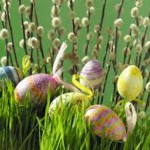 Přijďte si popovídat avyrobit velikonoční dekoraci21. 3. 2018Od 14 hodin, v klubovně DDMPoplatek: 70,- KčPřihlášky: v DDM, nebo na tel. číslech 605 247 135, 373 322 255Těšíme se na setkání s Vámi 